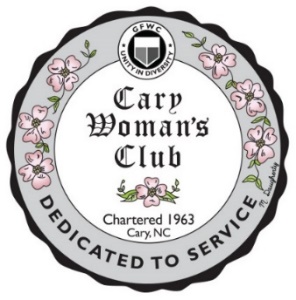 Cary Woman's ClubScholarship Application for 2018 High School SeniorsPersonal Information:  Please Print 						Date:_______________Name: _______________________________________________________________________________Address: _____________________________________________________________________________City: ___________________ Zip: ___________________________ County: _______________________You must be a resident of Wake County and reside in the Cary, Apex, Morrisville area.U.S. Citizen: YES _____ NO _____ Permanent Resident: YES _____ NO _____Please submit proof of permanent resident status if you are not a U.S. citizen.Home Phone: _______________________     Cell Phone: _______________________Email: _____________________________@_________________________________High School Attending: ______________________________     Anticipated Graduation Date: ________Weighted GPA: __________     Unweighted GPA: __________     Class Rank: __________of___________SAT Scores: Math __________     Writing __________     Critical Reading __________ACT Scores: Math __________     Science __________     Reading __________     English __________Please include with this application, a copy of an official high school transcript through the first half of senior year, including SAT / ACT scores, grade point average (weighted and unweighted), and class rank with number of students in class.___________________________________     _________________________     ____________________Name or Father / Guardian                                Occupation                                       Employer___________________________________     _________________________     ____________________Name of Mother / Guardian                              Occupation                                       EmployerFinancesTotal 2017 Adjusted Gross Income (AGI) for household:     _____________________________________Total 2017 Student Income:     ________   Hours worked per week:    ____________________________Student Employer:    ____________________________________________________________________Educational Plan:  Applicant must plan to attend a four year college or university in the state of North Carolina.   Please list the institutions to which you are applying in order of your preference.1.  __________________________________________________________________________________2.  __________________________________________________________________________________3.  __________________________________________________________________________________4.  __________________________________________________________________________________5.  __________________________________________________________________________________Personal Experiences:  List high school activities / experiences in the order of importance to you.Activity				             Hours	Dates			Position(s) Held ________________________________________________________________________________________________________________________________________________________________________________________________________________________________________________________________________________________________________________________________________________________________________________________________________________________________________________________________________________________________________________________________________________________________________________________________________________________________________________________________________________________________________List awards or honors received during high school.  ____________________________________________________________________________________________________________________________________________________________________________________________________________________________________________________________________________________________________________________________________________________List, outside of high school, extracurricular activities, community service, and volunteer participation.Activity				            Hours     Dates                                 Position(s) Held________________________________________________________________________________________________________________________________________________________________________________________________________________________________________________________________________________________________________________________________________________________________________________________________________________________________________________________________________________________________________________________________________________________________________________________________________________________________________________________________________________________________________Short Essay:  Please attach an essay stating why you desire to continue your education, what are your future educational plans, and why financial assistance is needed.  You may also provide additional information that you would like the scholarship committee to know about you or your family.Completion of Application:  Check your application to make sure the following are included:* Proof of permanent residency if not a US citizen.* A copy of an official high school transcript through the first half of senior year, including SAT / ACT      scores, grade point average (weighted and unweighted), and class rank with number of students in class.* A complete copy of the Free Application for Federal Student Aid (FAFSA), showing income and number of dependents.* A letter of recommendation from a school counselor, principal, teacher, or business / professional person.* EssayMail completed application to:CARY WOMAN'S CLUB SCHOLARSHIP COMMITTEEP.O. BOX 918CARY, NC  27512NOTE: Application must be postmarked no later than Thursday, March 1, 2018Scholarship contact for questions:  Maryanne @ 919-465-1509Thank you for your participation in this scholarship program!